Работа по рекламации.Дата устранения замечаний:Дата приёмки результатов устранения замечаний заказчиком:Представитель заказчика: ________________________________                                                                                            (Должность, ФИО, подпись)Представитель исполнителя: ________________________________                                                                                             (Должность, ФИО, подпись)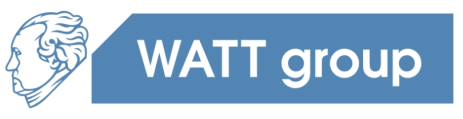 Общество с ограниченной ответственностью                             «Ватт Групп»107078, г. Москва, ул. Новая Басманная, д. 19,стр.1, офис 507тел. / факс: +7 (495) 740 98 78www.wattgroup.ru | е–mail: info@wattgroup.ruРекламация № ______Дата «__» _______ 2020 г.Наименование заказчика:Адрес объекта:Контактное лицо заказчика:Контактные телефоны заказчика:E-mail:Дата отгрузки, согласно УПД:Дата производства, согласно штампу ОТКОписание рекламации (заполняется заказчиком в свободной форме с указанием того, что, где, когда и при каких обстоятельствах перестало работать и в каком количестве): Описание рекламации (заполняется заказчиком в свободной форме с указанием того, что, где, когда и при каких обстоятельствах перестало работать и в каком количестве): Заключение по рекламации (заполняется исполнителем):Заключение по рекламации (заполняется исполнителем):